от 09 апреля 2015 года № 221О внесении изменений в административный регламент осуществления муниципального земельного контроля на территории муниципального образования «Килемарский муниципальный район»В соответствии со статьей 2 Федерального закона от 21.07.2014                № 234-ФЗ «О внесении изменений в отдельные законодательные акты Российской Федерации», статьей 15 Федерального закона от 06.10.2003            № 131-ФЗ «Об общих принципах организации местного самоуправления в Российской Федерации» администрация Килемарского муниципального района п о с т а н о в л я е т:1. Внести в постановление администрации Килемарского муниципального района от 18 марта 2014 года № 138 «Об утверждении административного регламента осуществления муниципального земельного контроля на территории муниципального образования «Килемарский муниципальный контроль» (далее – постановление, регламент) следующие изменения:1) в наименовании постановления, регламента, в пункте 1 постановления, в преамбуле регламента, в пунктах 1.3-1.5 регламента слова «на территории муниципального образования «Килемарский муниципальный район» заменить словами «на межселенной территории Килемарского муниципального района»;2) в пункте 1.2 регламента после слов «за использованием земель на» дополнить словом  «межселенной»;3) пункт 1.8. регламента дополнить пунктом 5 следующего содержания:«5) привлекать Уполномоченного при Президенте Российской Федерации по защите прав предпринимателей либо уполномоченного по защите прав предпринимателей в Республике Марий Эл к участию в проверке.»;4) подпункт 2 пункта 2.2.3. исключить;5) абзац седьмой пункта 2.3.2. изложить в следующей редакции:«В исключительных случаях, связанных с необходимостью проведения сложных и (или) длительных исследований, испытаний, специальных экспертиз и расследований на основании мотивированных предложений должностных лиц администрации поселения, проводящих выездную плановую проверку, срок проведения выездной плановой проверки может быть продлен главой администрации поселения, но не более чем на двадцать рабочих дней, в отношении малых предприятий не более чем на пятьдесят часов, микропредприятий не более чем на пятнадцать часов.».6) абзац третий пункта 3.5.5. изложить в следующей редакции:«В исключительных случаях, связанных с необходимостью проведения сложных и (или) длительных исследований, испытаний, специальных экспертиз и расследований на основании мотивированных предложений должностных лиц администрации поселения, проводящих выездную плановую проверку, срок проведения выездной плановой проверки может быть продлен главой администрации поселения, но не более чем на двадцать рабочих дней, в отношении малых предприятий не более чем на пятьдесят часов, микропредприятий не более чем на пятнадцать часов.».2. Разместить настоящее постановление на официальном сайте администрации муниципального образования «Килемарский муниципальный район» в информационно-телекоммуникационной сети «Интернет».3. Обнародовать настоящее постановление на информационном стенде администрации муниципального образования «Килемарский муниципальный район».КИЛЕМАРМУНИЦИПАЛЬНЫЙ РАЙОНЫНАДМИНИСТРАЦИЙАДМИНИСТРАЦИЯКИЛЕМАРСКОГО МУНИЦИПАЛЬНОГО РАЙОНАПУНЧАЛПОСТАНОВЛЕНИЕГлава администрацииКилемарского муниципального районаЛ.Толмачева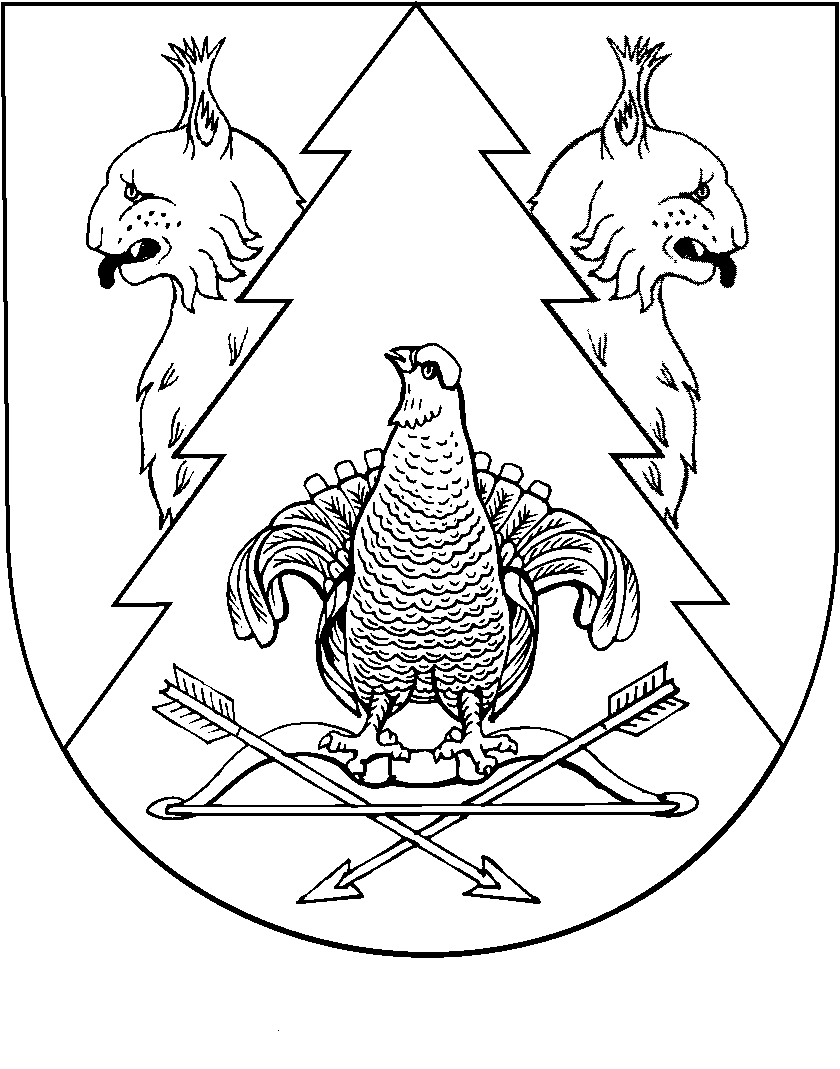 